Муниципальное бюджетное учреждение
дополнительного образования 
«Центр дополнительного образования  «Поиск»Методическая разработка по теме:«Секреты кружевоплетения»Разработала: педагог дополнительного                                             образования Сайфутдинова В.А.Вступление.Среди наследия народного декоративного искусства большой интерес представляет кружевоплетение на коклюшках - яркое и неповторимое явление национальной культуры. Одно из самых трудоёмких видов народного искусства. Посмотришь:  как легко и быстро кружевницы перебирают  коклюшки. Это достигается большим трудом и терпением.   Разработанная программа «Создание художественного образа при обучении кружевоплетению на коклюшках»  при  апробации  дала положительные результаты. Но отсутствие достаточного количества разработок по данной теме ставит педагога в ситуацию экспериментатора. Мастерство учащихся и их интерес к художественно-прикладному творчеству напрямую зависит от качества наработанного педагогом материала и его профессионализма.    Цель  создания этого учебно-методического пособия - оказание помощи в организации занятий педагогу,  работающему с учащимися по обучению кружевоплетению на коклюшках:по ознакомлению с профессиональной терминологией,по освоению и закреплению действий при выполнении заданий по профилю.Первостепенная задача педагога не только научить детей точности и аккуратности при выполнении работы, но и заложить основу технологического мышления, сформировать технологическую грамотность, учить их «прочтению схемы» и самостоятельности в обучении.      Автор предлагает свой опыт  использования игровых моментов на занятиях с учащимися в закреплении профессиональной терминологии в  кружевоплетении и развитии зрительной и кинематической памяти  ребёнка как опоры для действий.   В содержании пособия предлагаются:игровые занятия - кроссворды, при решении которых отрабатываются профессиональные понятия по кружевоплетению,схемы, сколки для выполнения индивидуальных работ (бабочки, зверюшки, времена года),фотографии авторских детских работ объединения «Русское кружево. Предлагаемый материал  педагог   использует по своему усмотрению, включая в учебный процесс, с учётом психофизических особенностей учащихся:восприятия, видения целостного образа и его структуры, особенностей связи «рука-глаз», сенсомоторики, координации движений. Данное пособие будет полезно и детям, которые интересуются кружевоплетением. При решении кроссвордов можно себя проверить, заглянув  в «Ключ к решению».   Желаю  творческих успехов и педагогу, и ребёнку в преодолении «Первой ступеньки творчества», терпеливо подниматься по «Лестнице успеха».С чего начать?Обучение детей  кружевоплетению на коклюшках предпочтительно начать с изучения приёмов сцепного кружева.Совет 1.1-й  шаг.  Научиться правильно наматывать нить на коклюшки.2-й  шаг.  Выучить профессиональную терминологию и правильно выполнять технологические действия.     Это отрабатывается при плетении плетешка.Формула плетешка: перевить, сплести, подтянуть.Совет 2. Отрабатываем плетение полотнянки.1-й шаг.  Научиться делать сколок полотнянки . Ширина-1см, точки   накола-0,5см.  Используем тетрадь в клеточку с 0,5см.2-й шаг. Плетём полотнянку:4-мя парами, нить - ирис, мулине в 6 нитей, нити на парах разного цвета; 4-мя парами. 3 долевые  с нитями одного цвета,  1-ходовая другого цвет, нить – ирис, мулине в 6 нитей;4-мя парами, нить на всех парах одного цвета. Ирис, мулине в 6 нитей; 6 пар коклюшек. Все пары одного цвета, нить №20 х/б Желательно не использовать белый и очень тёмный, чёрный цвета.Ключ к выполнению:Нитки, которые идут вдоль рисунка - основа (долевые пары), поперек заплетаются - уток (ходовая пара)Сколок полотнянки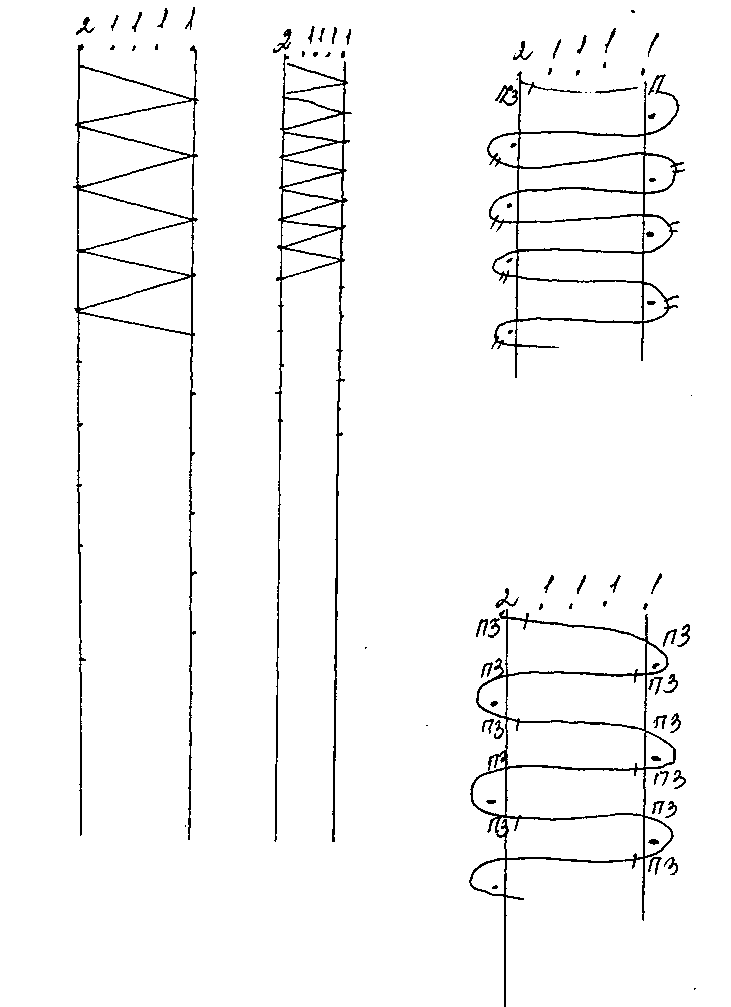 Схема плетения обыкновенной полотнянкиСхема плетения полотнянки, перевив крайних полевых пар с ходовойПз-полный заплет1 – один перевив ходовой..  II – два перевива ходовой Игровые занятия.Чтобы не было путаницы в работе, надо правильно выучить и знать терминологию кружевоплетения на коклюшках, понятную и применяемую плетеями всего мира.Для закрепления основных понятий, применяемых в кружевоплетении, можно предложить следующие игровые моменты.Провести конкурс на мастерство при выполнении различных видов полотнянок:по заданному варианту;Разгадать и составить кроссворд на знание основных понятий и основных и дополнительных элементов плетения в коклюшечном кружеве.Задание 1.Даются опорные слова. Кто быстрее составит кроссворд, давая правильные определения написанным понятиям.Задание 2.По опорному слову решить кроссворд.Задание 3.Усложняется задача:можно решить кроссвордсоставить кроссворд самостоятельноЗадание 4.«Лепестки ромашки» заполнить словами - понятиями из теории плетения коклюшечного кружеваКонкурс по видам 	полотнянок.Виды полотнянок для самостоятельной проработки по заданному варианту.Полотнянку обыкновенную проплести по сколку в 1 см, точки накола 0,5 см. 6 пар, нить № 20 х/б, однотонные.Полотнянка в перевив всех пар. Нить однотонная.Полотнянка в перевив крайних долевых и ходовой пар. Нить однотонная.Полотнянка в перевив только ходовой, долевые не перевиваются.Полотнянка в перевив только долевых, ходовая не перевивается.Как обыкновенную, только после булавки ходовая и кромочная сплетаются в полный заплет.Полотнянка: перевив ходовой, а долевые пропускаем между нитями ходовой не сплетаясь с ней.Полотнянка;  перевив долевых, а ходовую пару пропускаем между нитями долевых пар.Полотнянка: перевив с одной стороны, второй край не перевиваем.Полотнянка обыкновенная, но в середине плетения делать 1 перевив ходовой парой (между третьей и четвертой парами) т.е. сделать разрез. 6 булавок - 7 пар.Полотнянка со сменной ходовой парой. В точке накола перед булавкой ходовую и кромочную сплетаем в полный заплет, булавку ставим под обе пары, ходовая и кромочная поменялись местамиЗадание 1. Составить кроссворд по опорным словам. 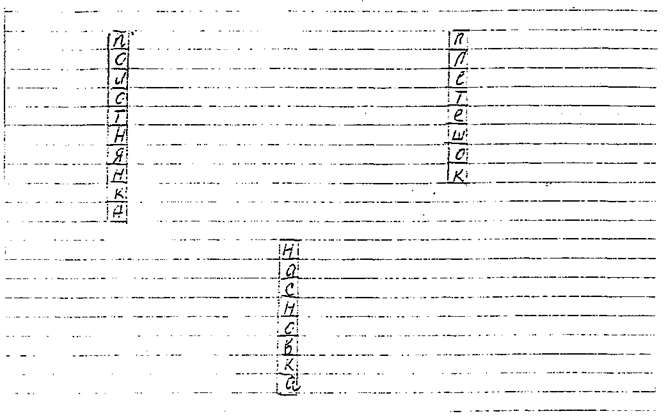 Ключ к решению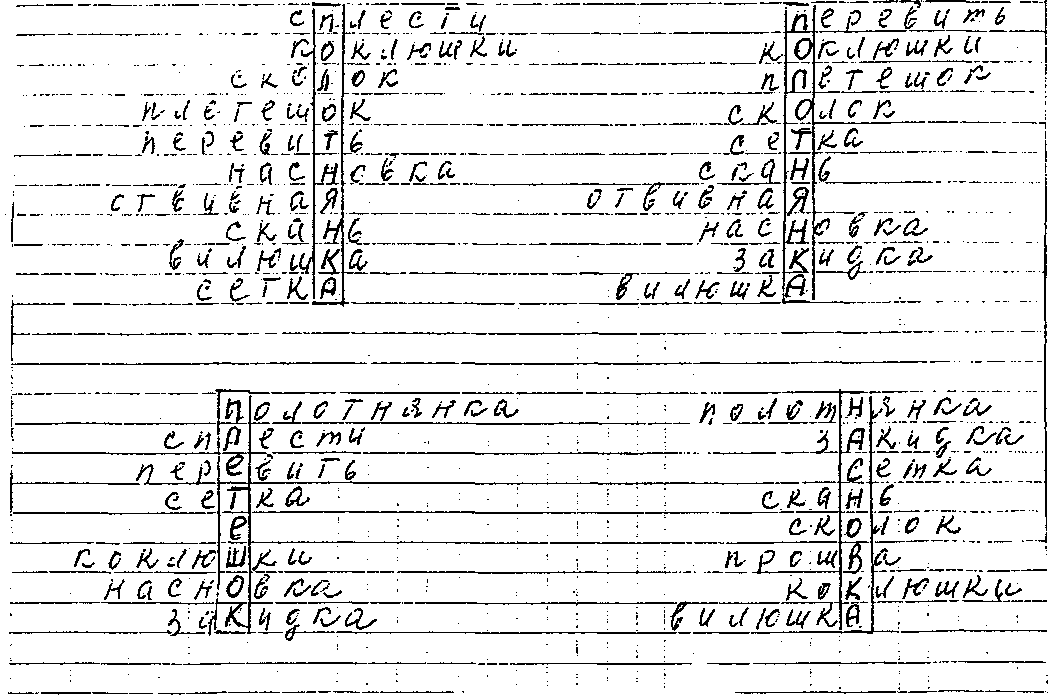 ццццццццццццццццццццццццццццццццццццццццццццццццццццццццццццццццццццццццццццццццццццццццццццццццццццццццццццццццццццццццццццццццццццццццццццц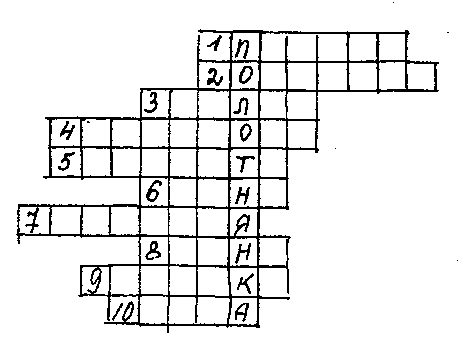 По горизонтали.Основная операция переплетения нитей, когда внутреннюю коклюшку правой руки подкладывают под внутреннюю левой руки (меняют местами). Наружные коклюшки придерживают, не выпускал из рук.Основное приспособление при плетении кружев.Рабочий технический рисунок кружева с нанесенным на него контуром узора и местами вкалывания булавок.Один из основных элементов плетений коклюшечного кружева, в виде туго сплетенного шнурка.Основная операция переплетения нитей, когда перекидывают правую коклюшку через левую (перекинуть справа налево).Один из основных элементов плетения коклюшечного кружева в виде небольшого плотного рельефного плетения овальной или квадратной формы.Один из дополнительных элементов - петелька служащая для украшения плетешковых решеток.Дополнительный элемент плетения коклюшечного кружева - нить толстая или цветная, выделяющая контур рисунка кружева в виде веревочки, елочки (косички).Основной элемент, непрерывно изгибающаяся тесьма, образующая узор в кружеве сцепной техники плетения. Один из основных элементов коклюшечного кружева - прозрачное переплетение с диагональным расположением нитей.Задание 3. Усложненное:- решить кроссворд- самостоятельно составить кроссворд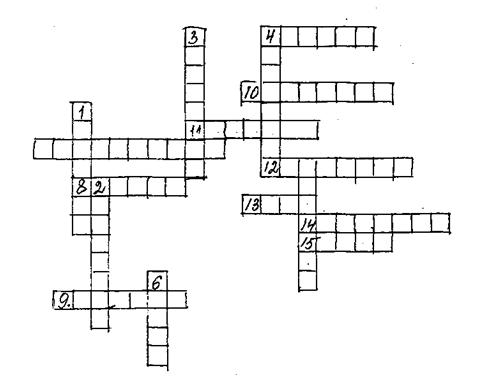 По вертикали.Основная операция переплетения нитей, когда внутреннюю коклюшку правой руки подкладывают под внутреннюю коклюшку левой руки (меняют местами). Наружные придерживают, не выпускают из рук.Основное приспособление при плетении кружева.Один из основных видов плетения коклюшечного кружева, в виде плотного рельефного плетения овальной, четырехугольной, круглой, треугольной форм.Один из основных элементов плетения коклюшечного кружева, в виде туго сплетенного шнура.Повторяющаяся часть рисунка или узора на ткани, вышивке, кружеве и т.д.Дополнительный элемент плетения коклюшечного кружева - нить толстая или цветная, выделяющая контур рисунка кружева в виде веревочки, елочки, косичкиПо горизонтали.Форма кружева с ровными кромками, без зубцов.Один из основных элементов коклюшечного кружева - плотное плетение, напоминающее по фактуре ткань полотняного переплетения.Рабочий технический рисунок кружева с нанесенным на него контуром узора и местами вкалывания булавок.Один из дополнительных элементов - дырочка, образующаяся на крутых поворотах плетения вилюшки в сцепном кружеве.Один из дополнительных элементов коклюшечного кружева - петелька, украшающая плетешковую решетку.Непрерывно изгибающаяся тесьма, образующая узор в кружеве сцепной техники плетения на коклюшках.Овальные или квадратные насновки, сложенные вдвое.Прием соединения деталей узора в кружеве..0сновная операция переплетения нитей в коклюшечном кружеве, когда перекидывают правую коклюшку через левую (перекинуть справа налево)..Форма кружев в виде прямоугольной, овальной, круглой каймы для обшивки носовых платков, салфеток, скатертей и др.Ключ к решению.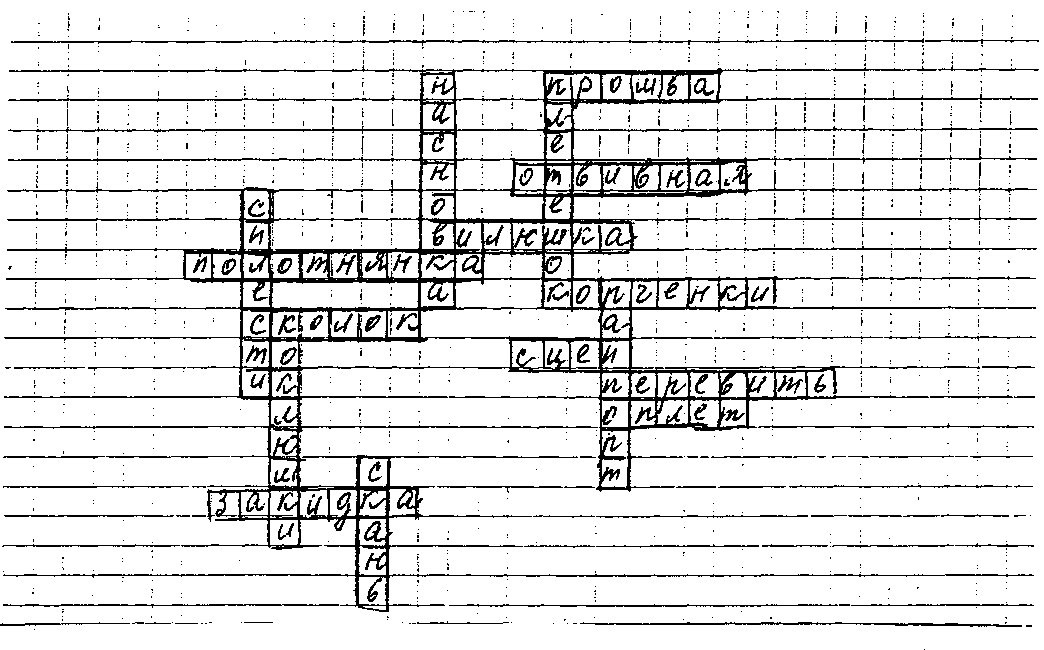 Задание 4Для детей младшего возраста: заполнить словами-понятиями из теории плетения коклюшечного кружева «Лепестки ромашки».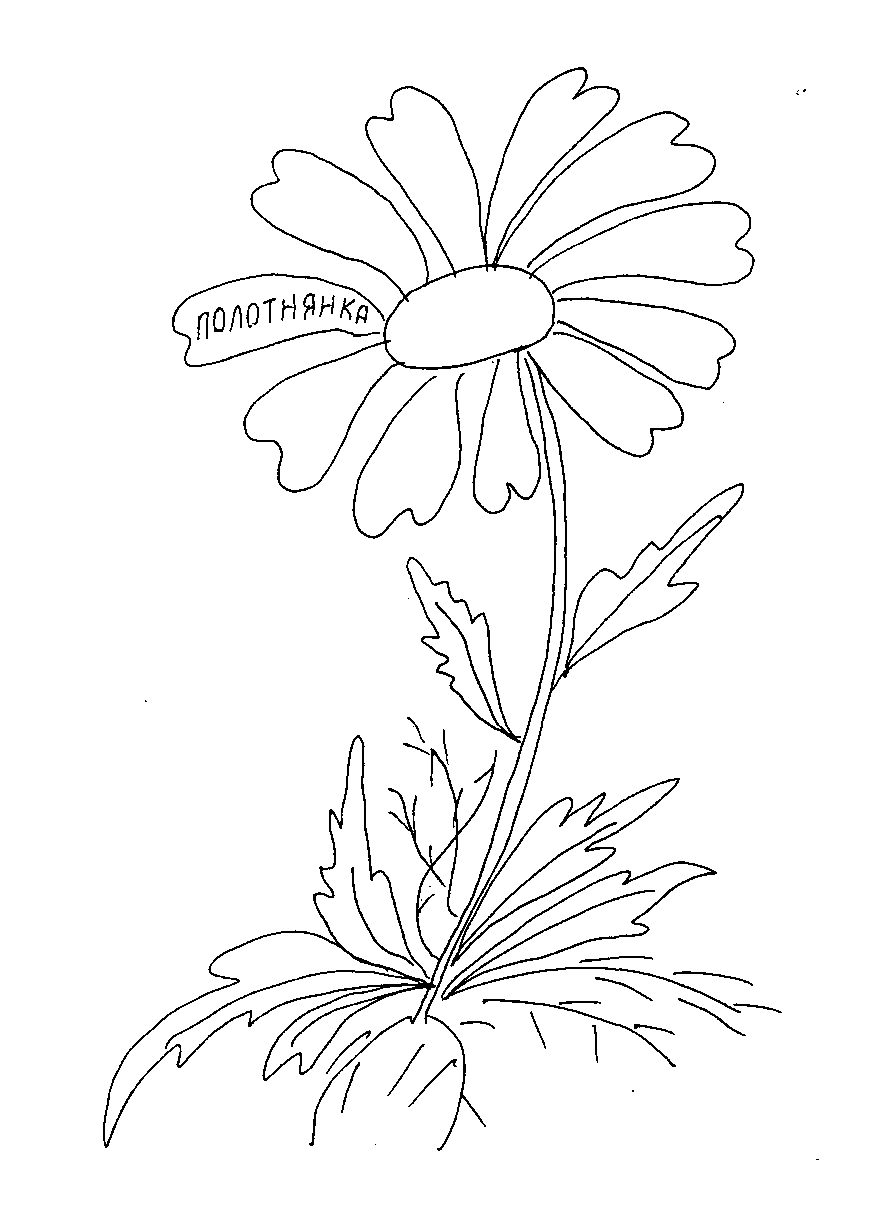 Тема: «Бабочки»Ознакомившись с основными приемами плетения, выучив все правила, переходим к технической отработке приемов.Все дети любят лето. Бабочек.А может можно выплести бабочку к сарафану, на уголок воротничка, на лацкан пиджака и т.д.a) Даны примеры бабочек. Задание: выложить полотнянку с учетом своего количества пар и толщины ниток.б), в). Попробуй дорисовать бабочек.  Пофантазируйте сами. Нарисуйте свои вариантыa)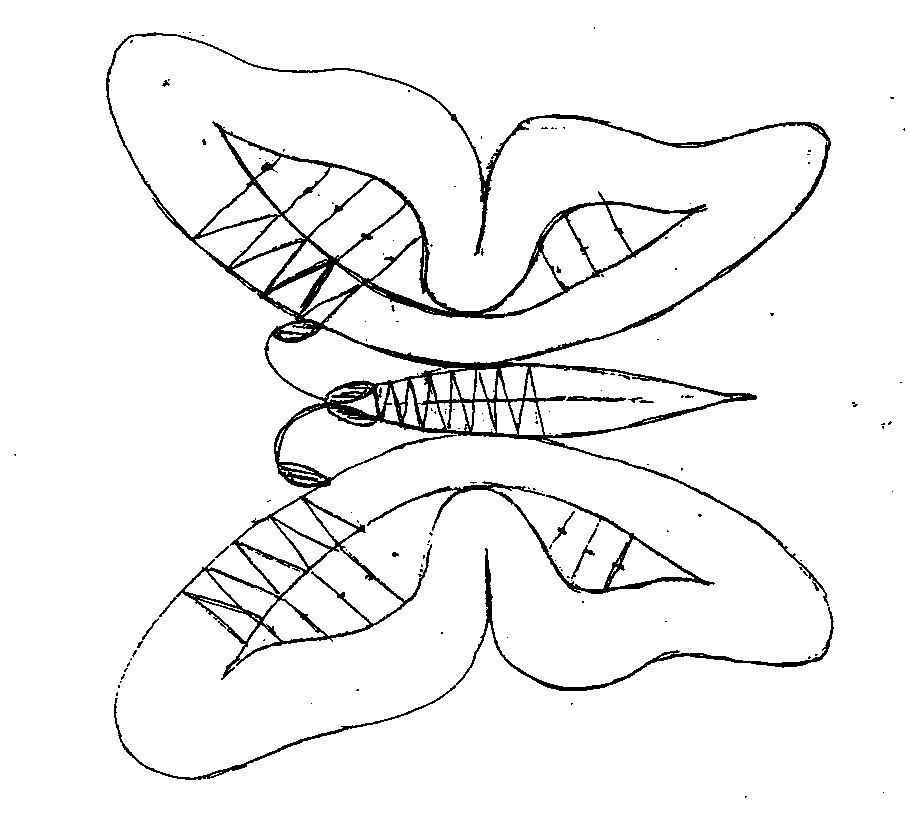 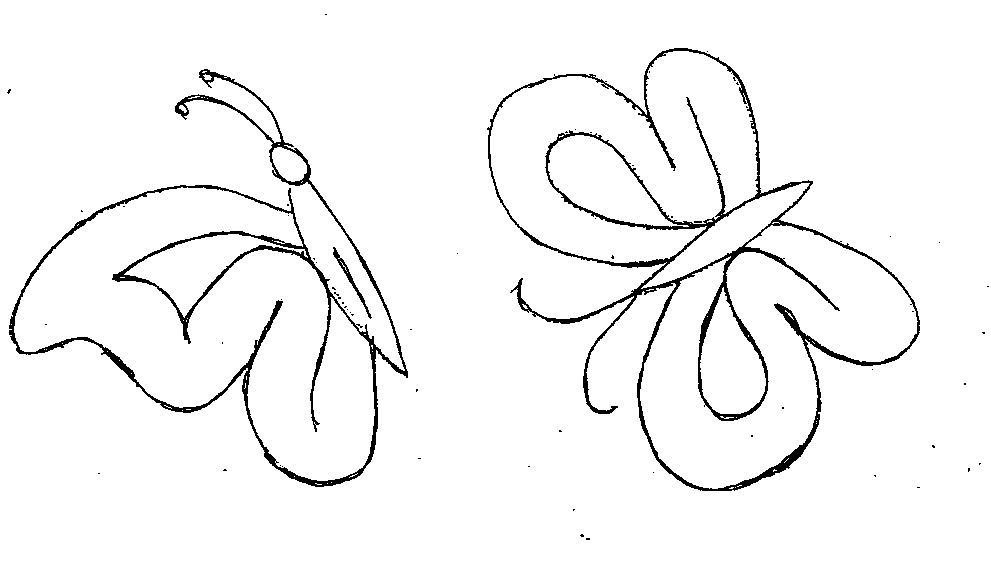 б)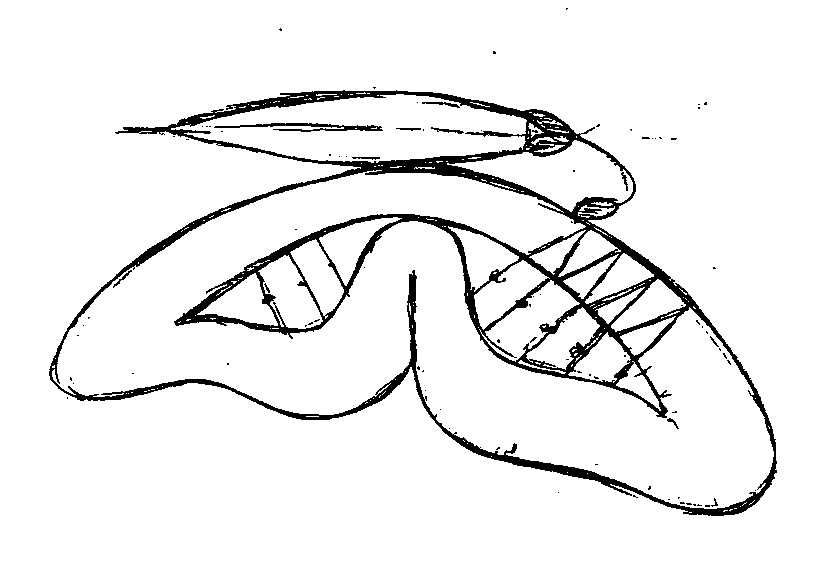 в)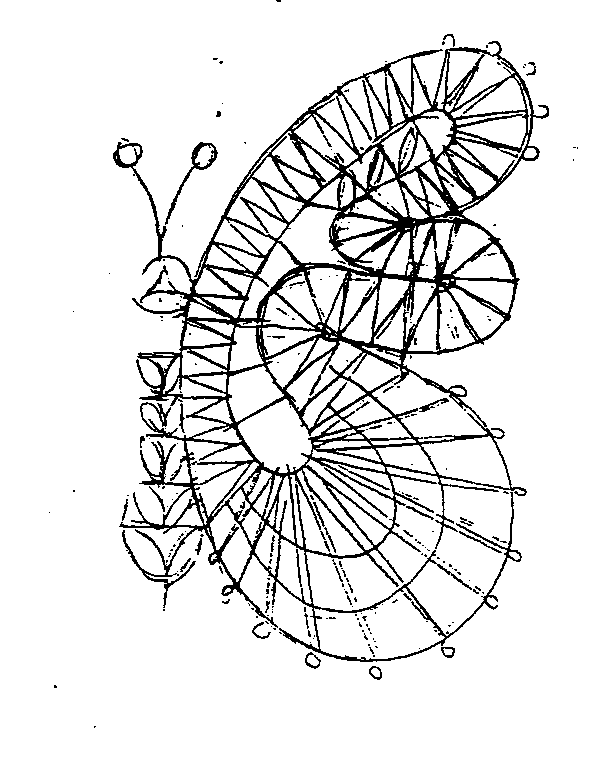 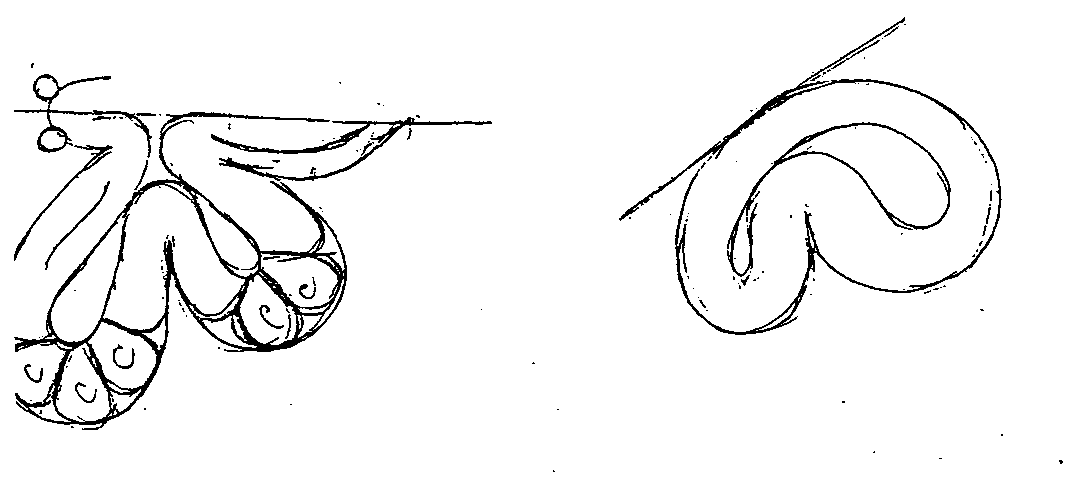 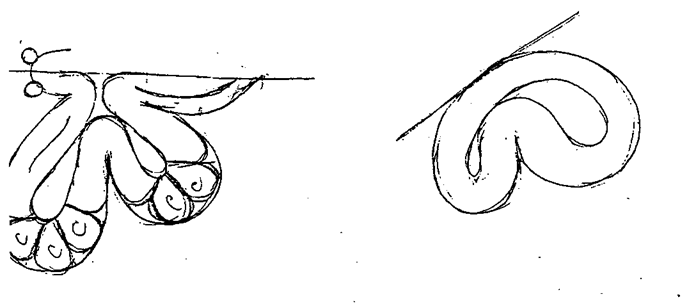 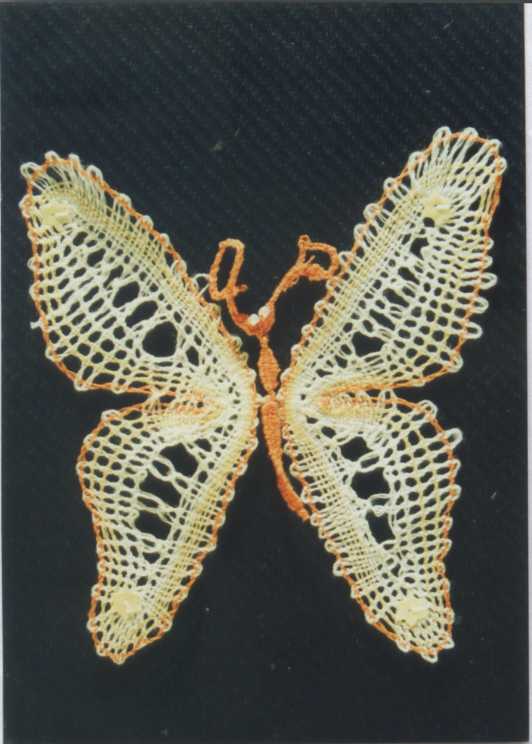 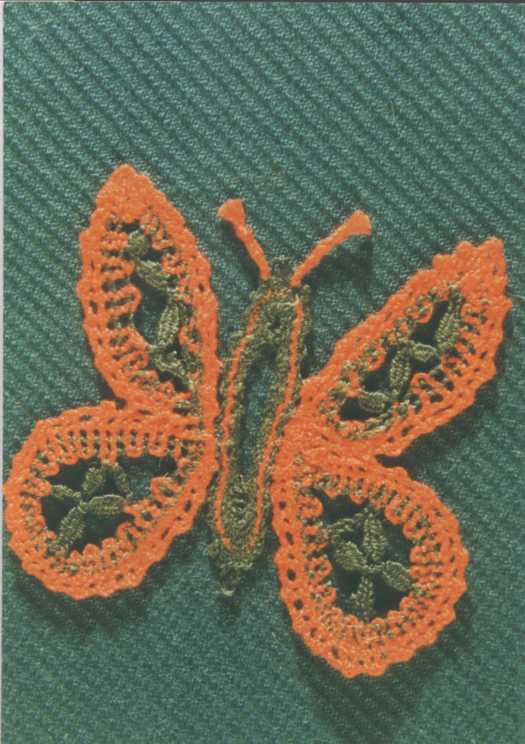 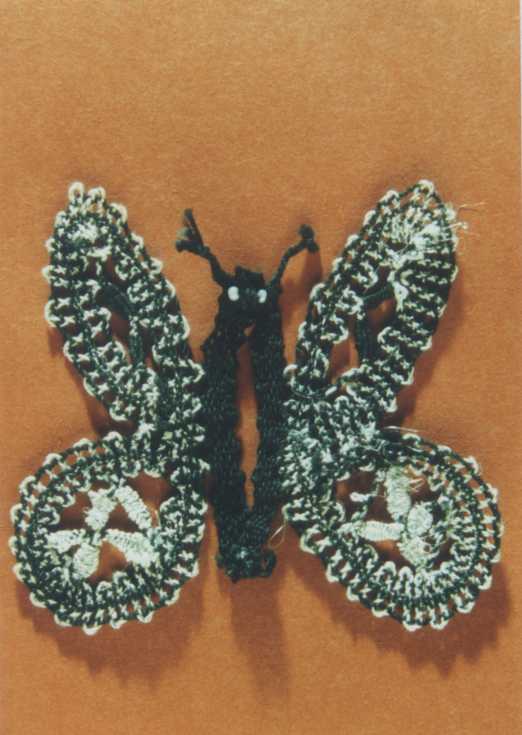 Тема: «Любимые зверюшки»Задание: нарисовать и переложить на кружево.Возможные варианты:1.	«Где обедал воробей?» - В зоопарке у зверей.2.	Ярмарка, карусели.3.	На лесной поляне и т.д.Пофантазируйте.Ключ к работе.Очень внимательно читайте, листайте, смотрите репродукции в детских книжках , в книжках-раскрасках.Много идей можно почерпнуть там.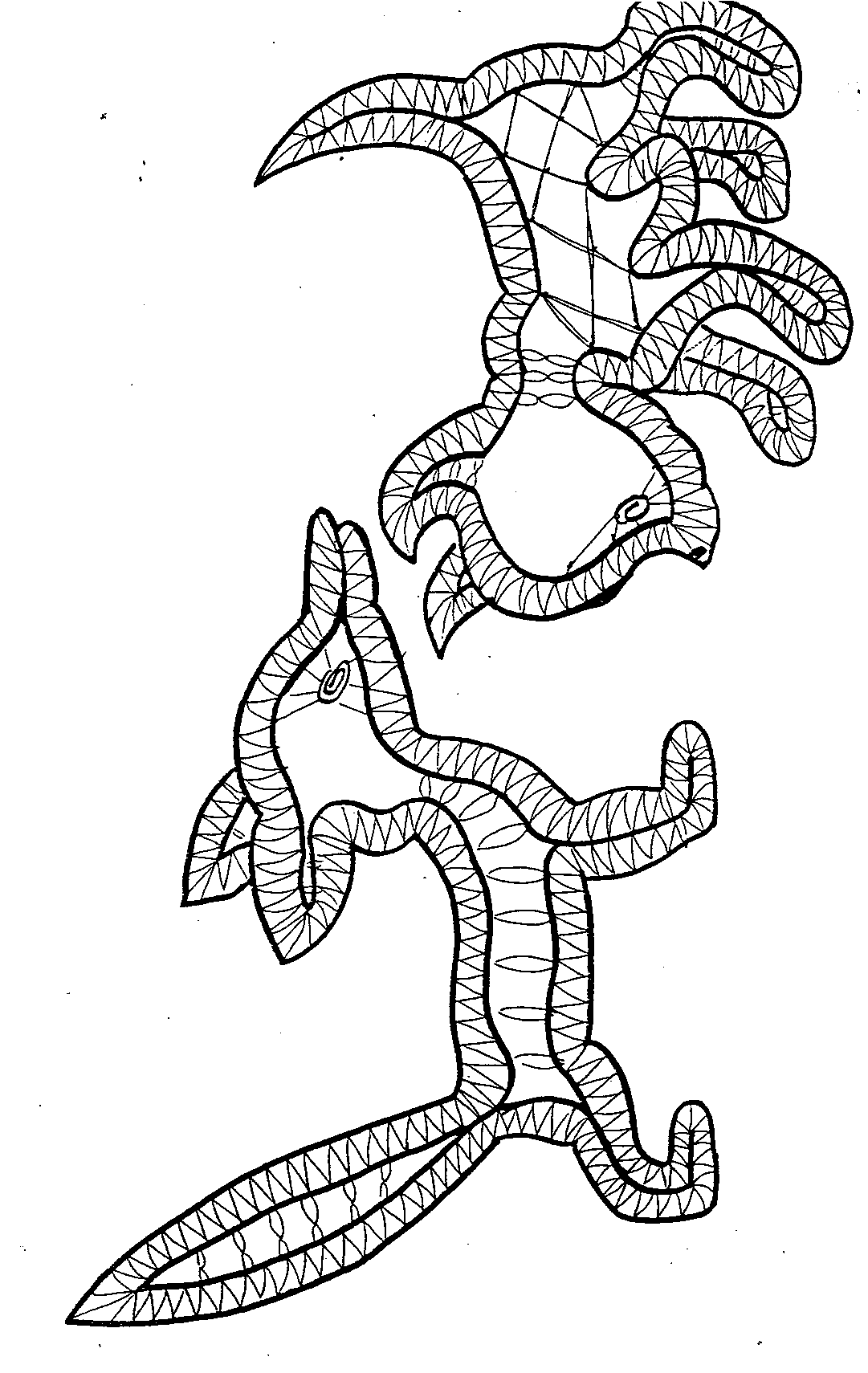 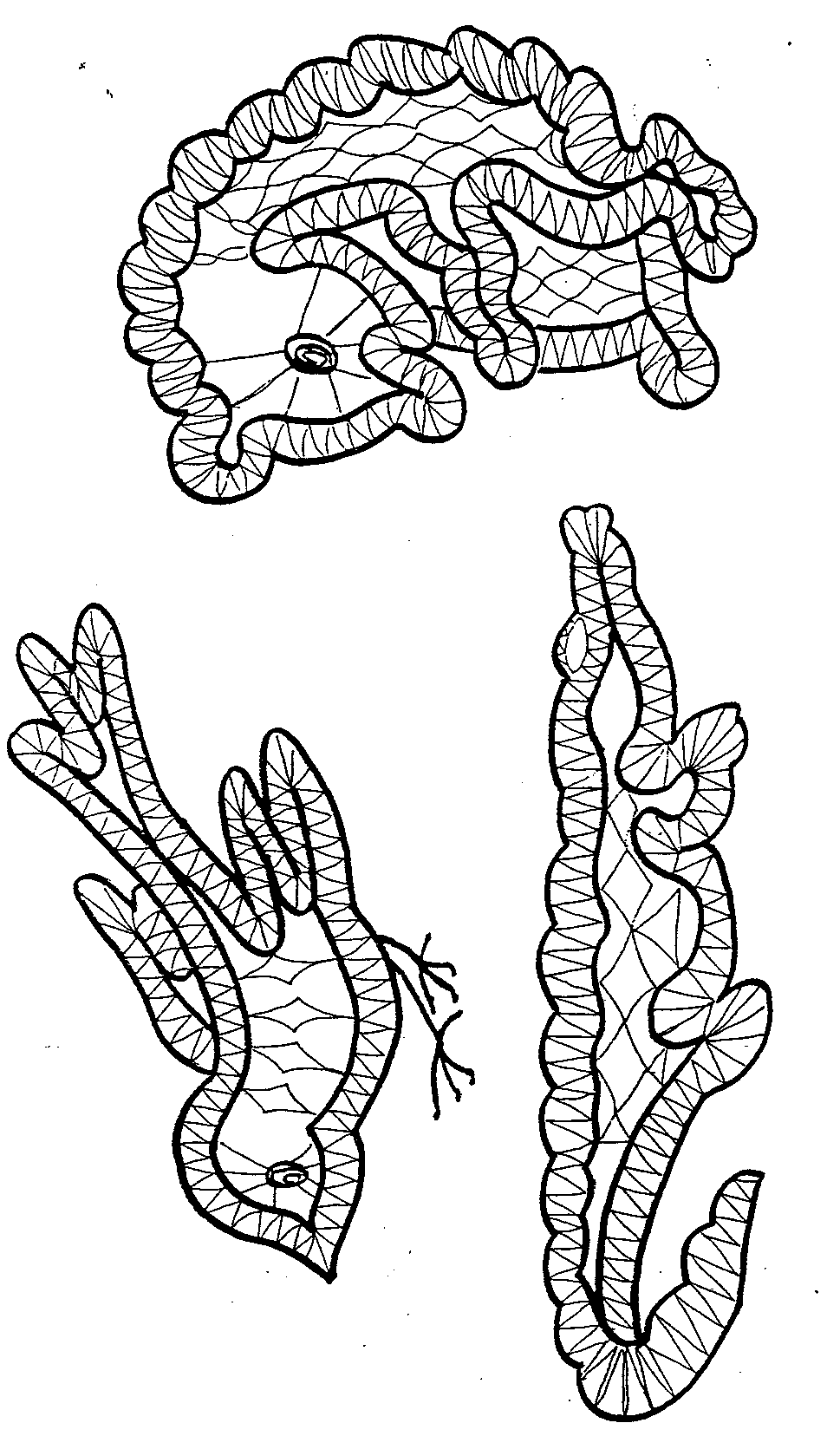 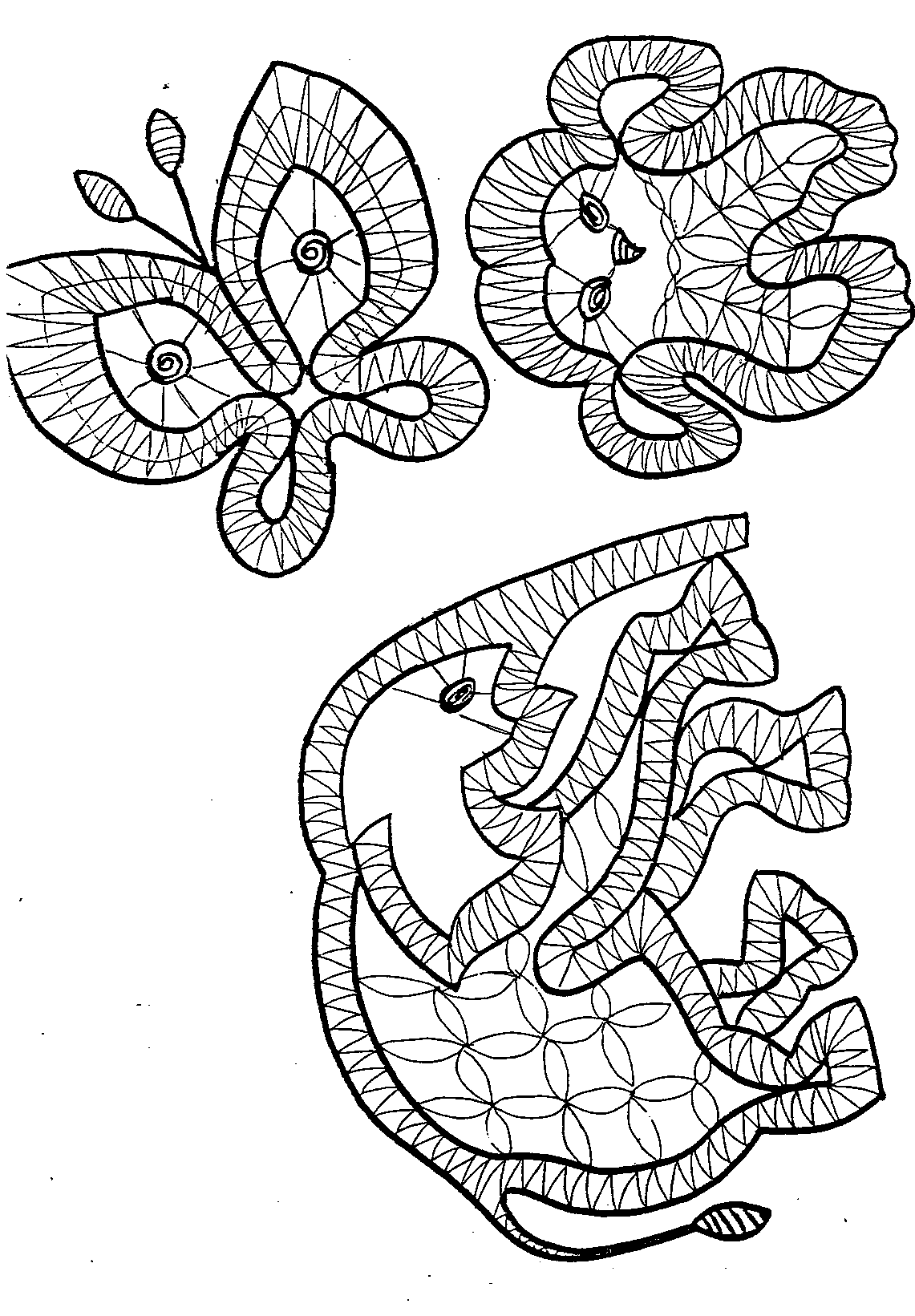 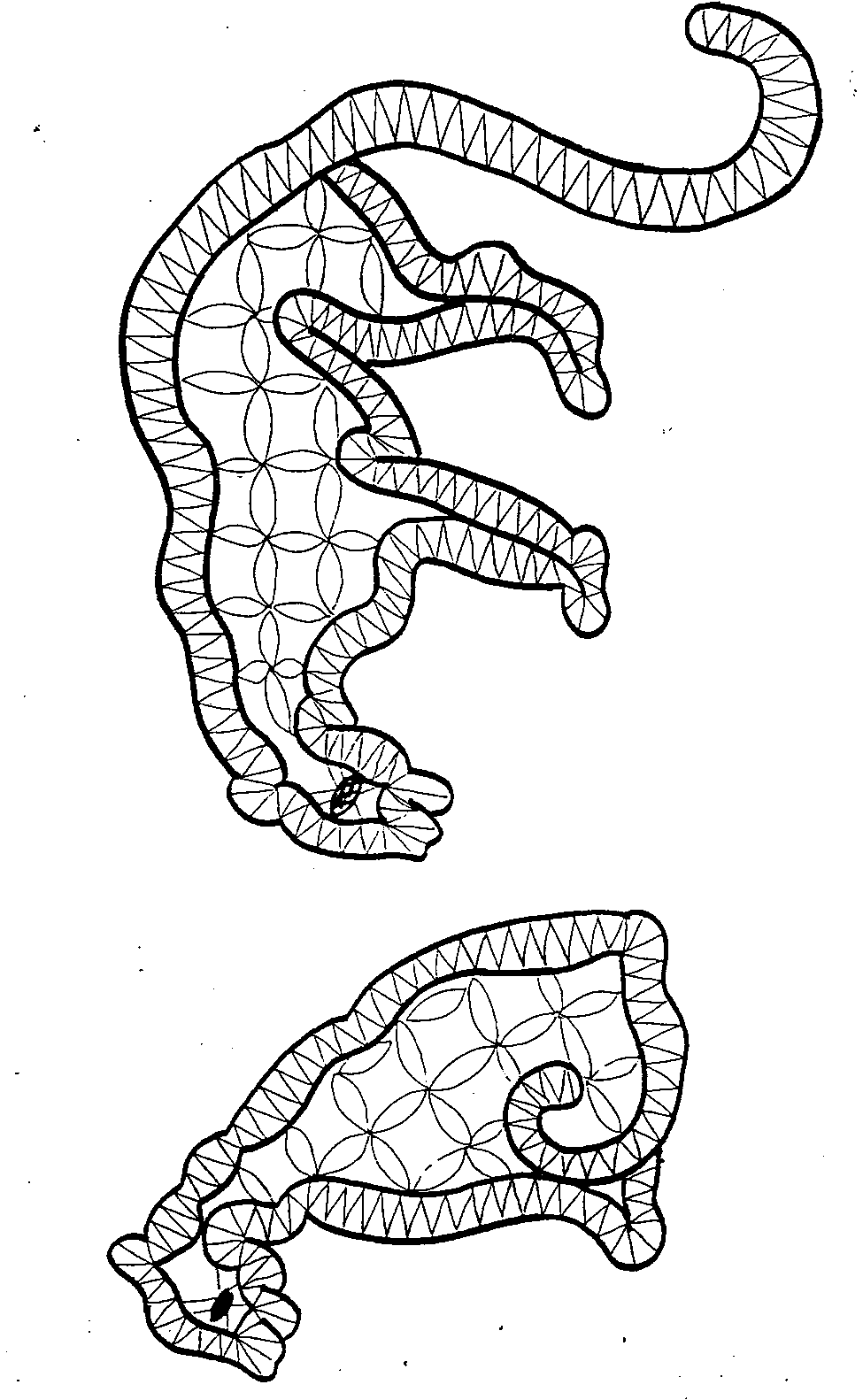 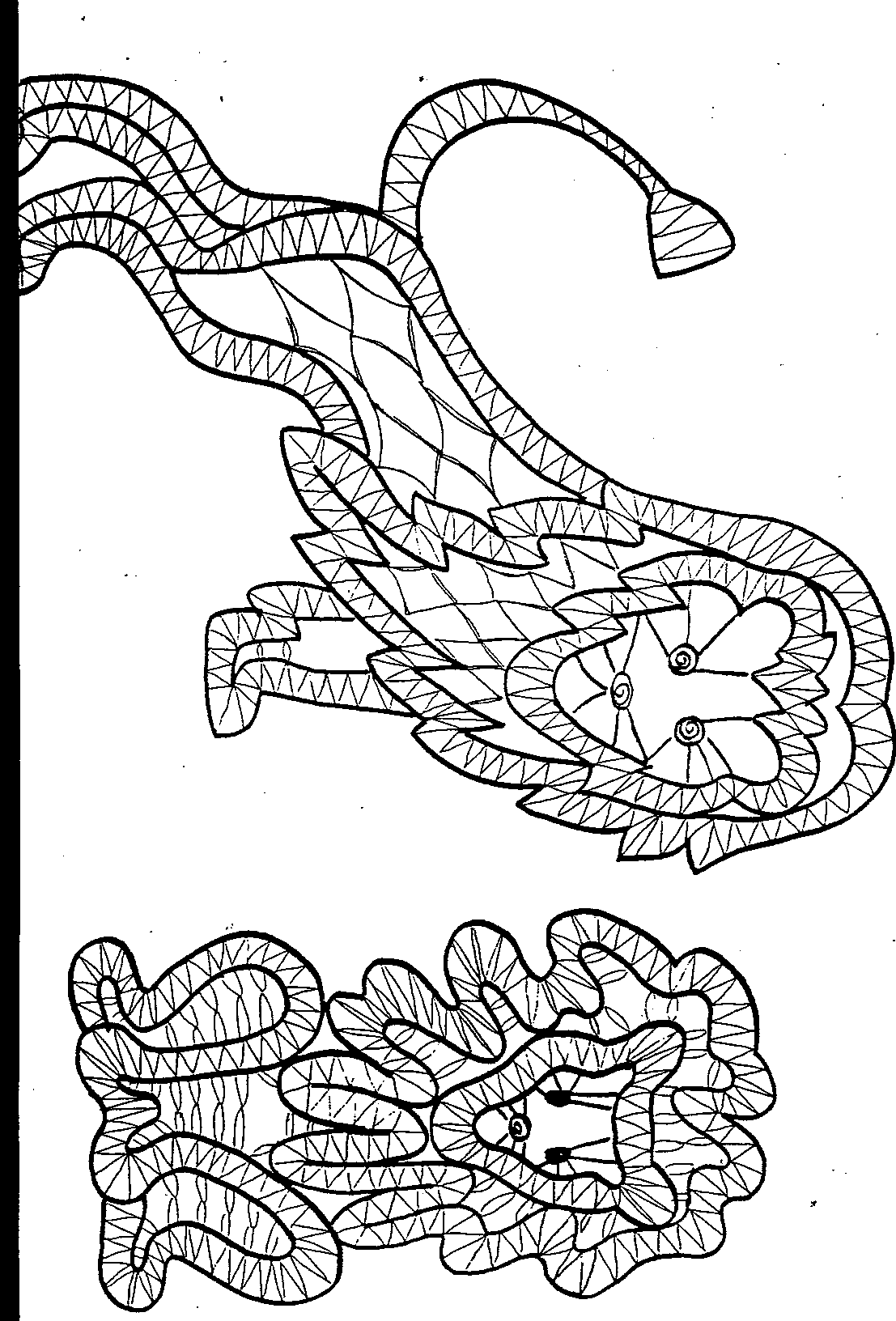 Тема: «Времена года».Попробуйте подняться еще на одну ступеньку по «Лестнице успеха», усложнив задание.Выплести миниатюры по теме «Времена года».Ключ к решению задачи.Очень внимательно присмотреться к эскизам.Их не обязательно выполнять точно.Сделайте свои поправки, свои находки.Внимательно подберите нитки по толщине и  особенно продумайте цветовую гамму.(Цвета нитей)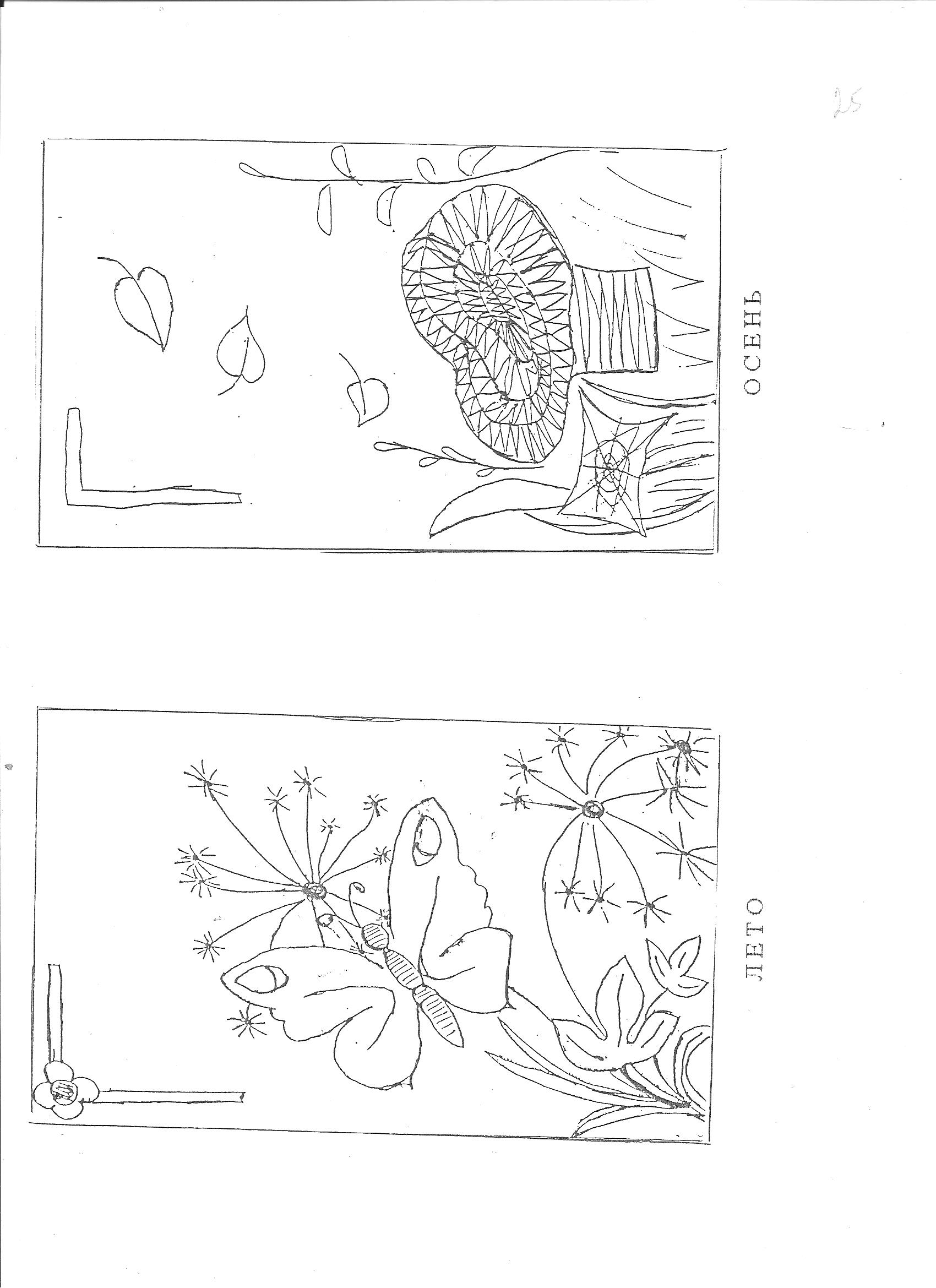 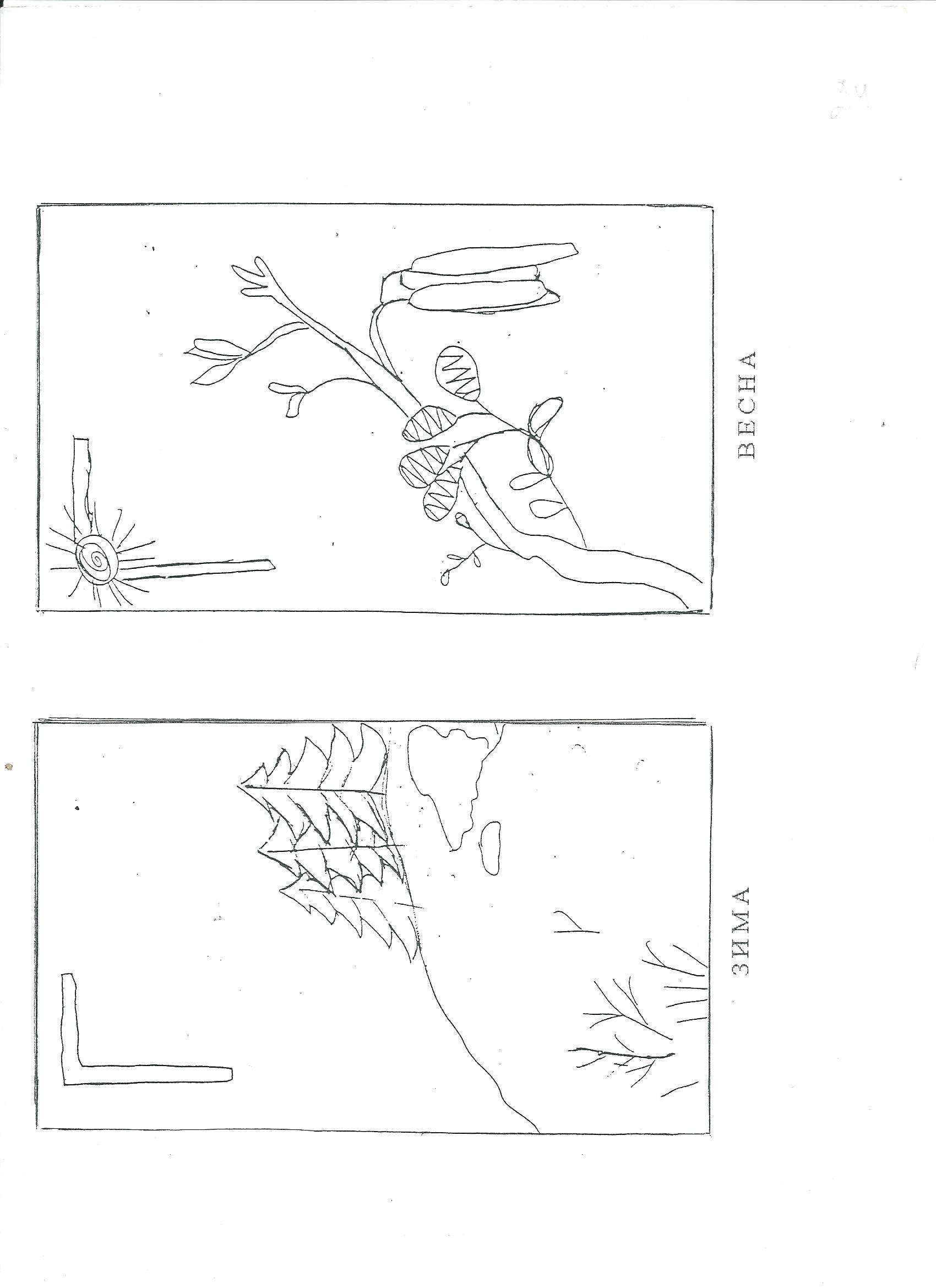 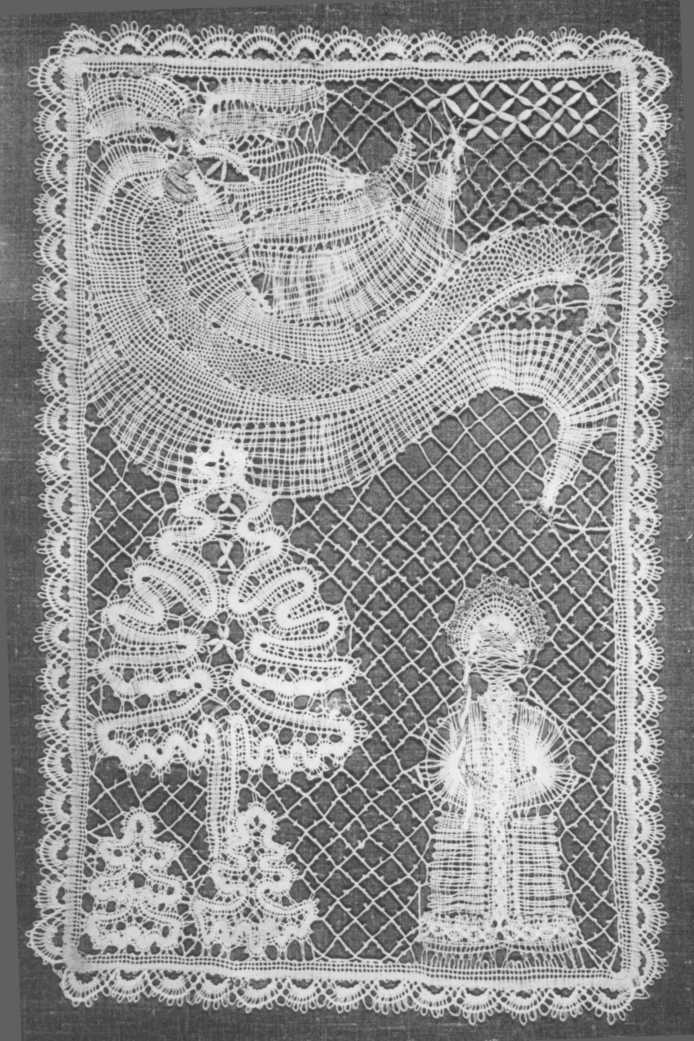 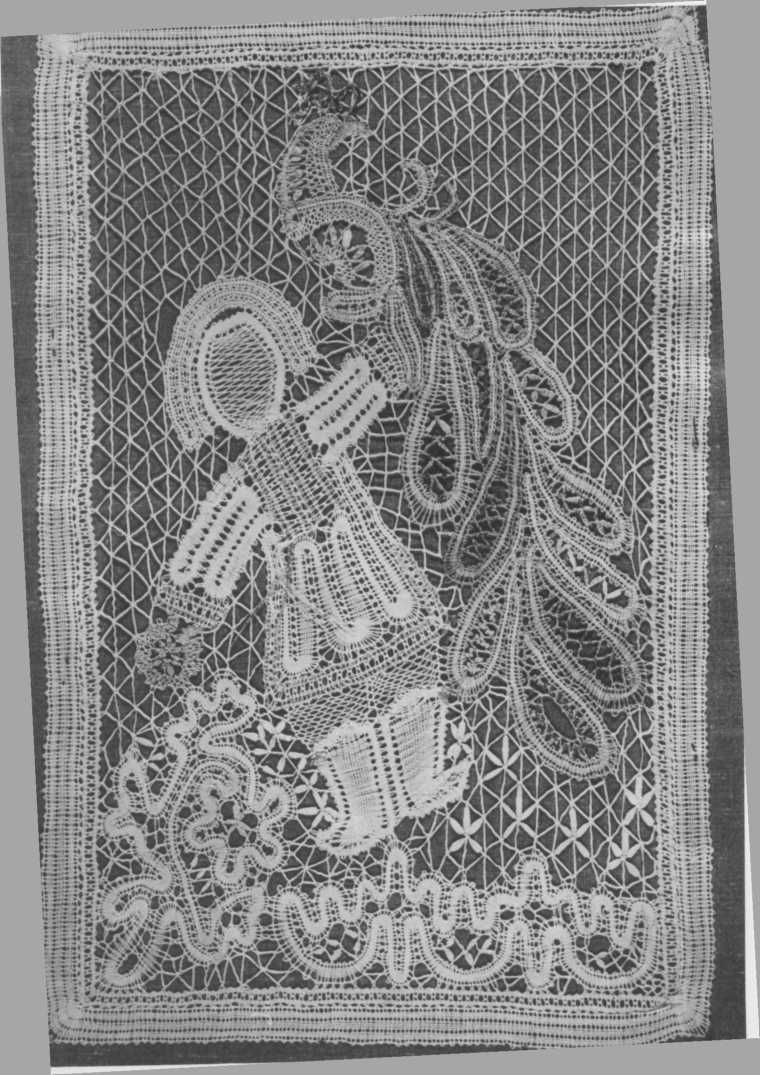 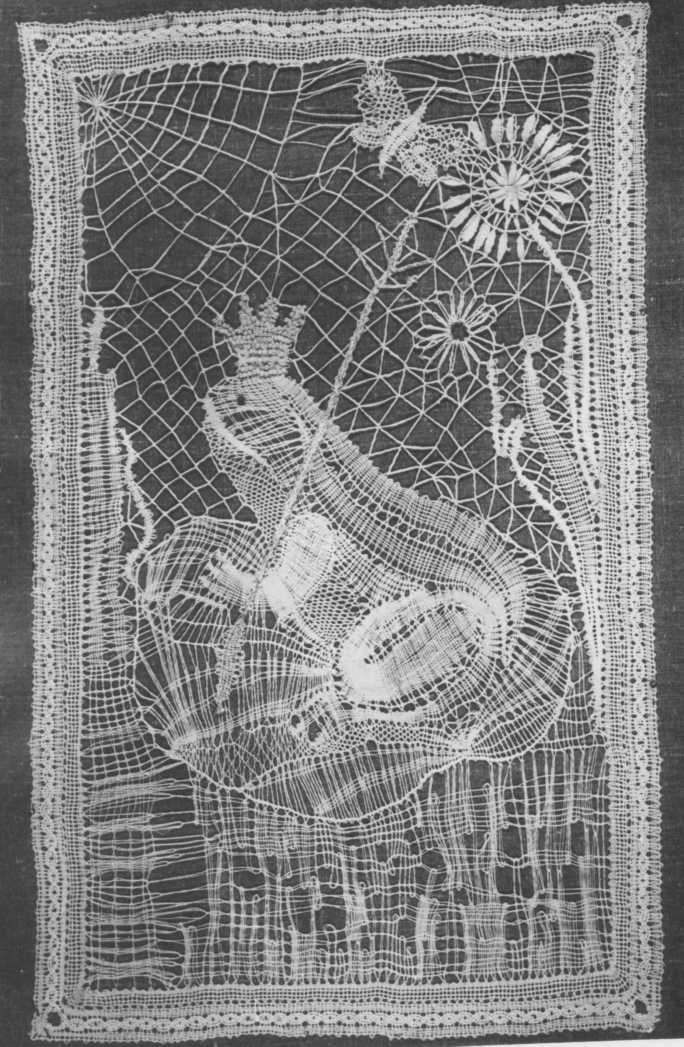 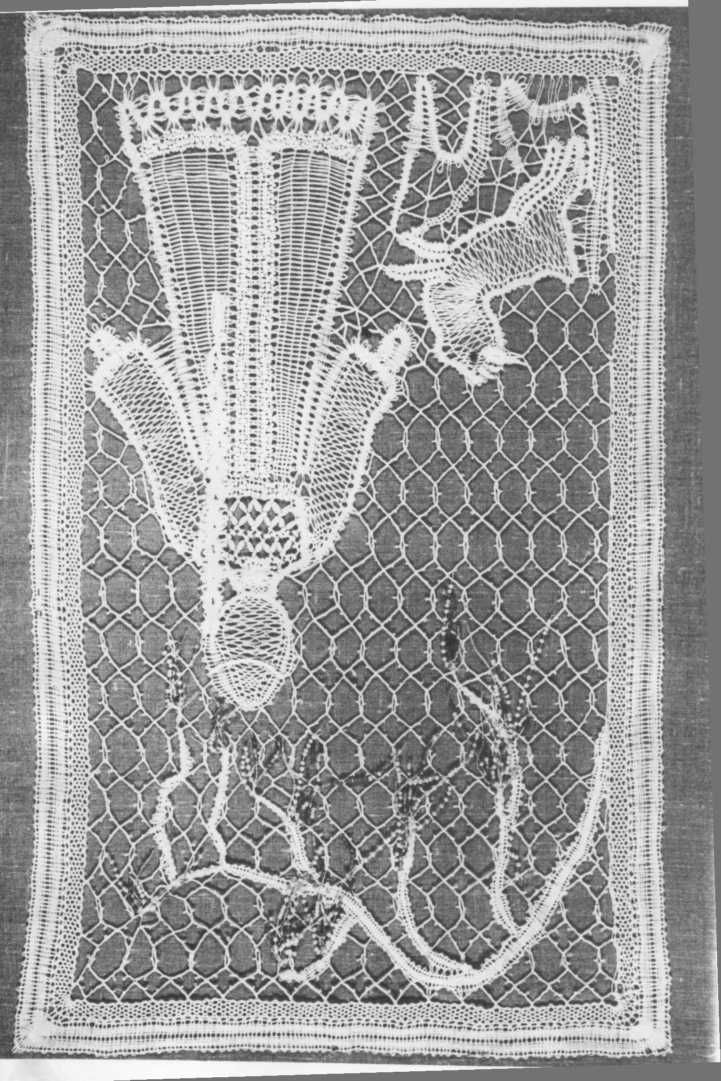 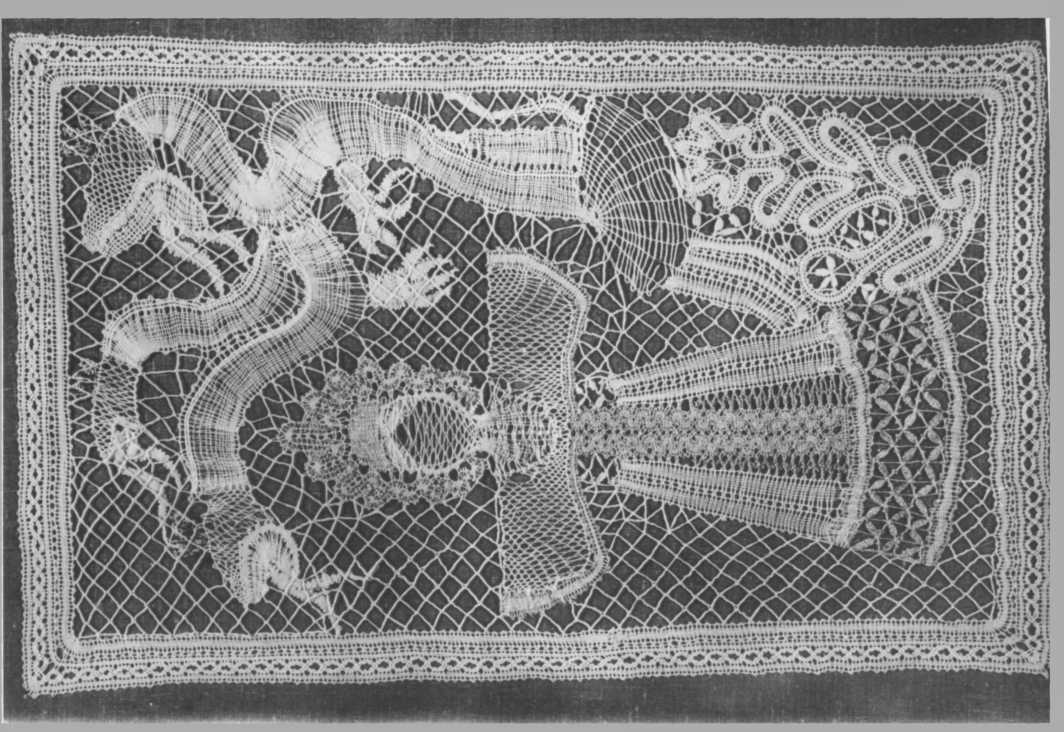 1. Морозко  (Фролова Люба,12 лет)2.Иван-Царевич  (Степанова Ира, 10лет)3. Алёнушка (коллективная работа)4. Царевна-лягушка (Фролова Надя, 11лет)5.Змей-Горыныч (Алексеева Даша, 12лет)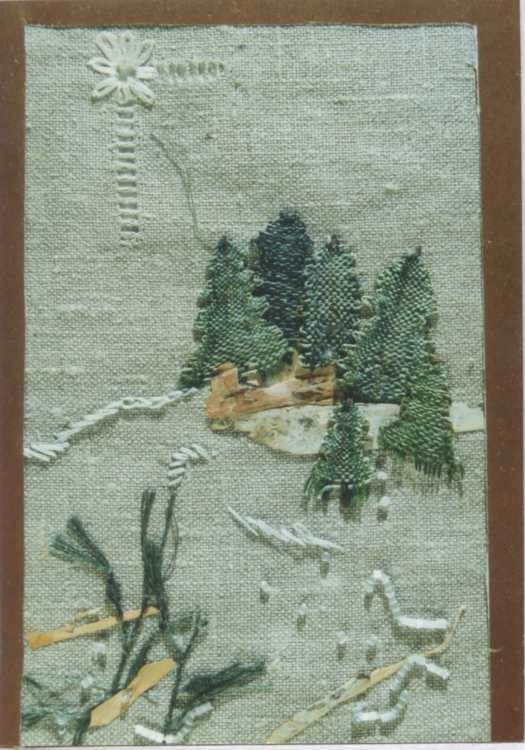 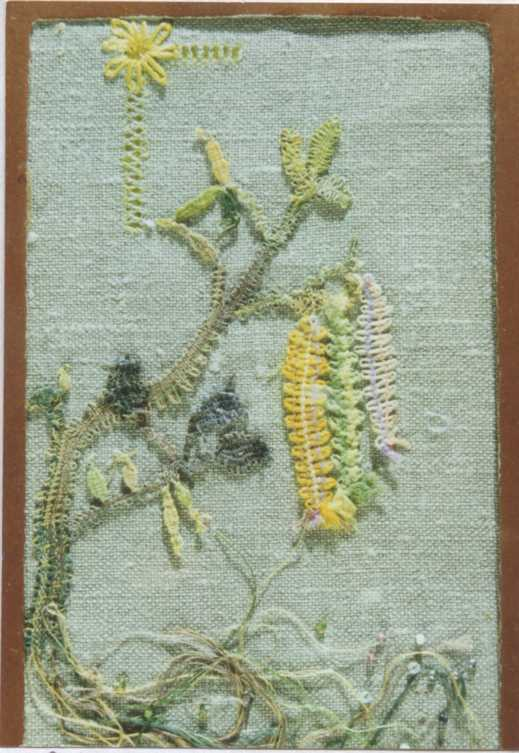 ЗИМА(Аппликация, кр-во) Нарянина Зоя, 10 летВЕСНА(Аппликация, кр-во) Алексеева Даша, 12 лет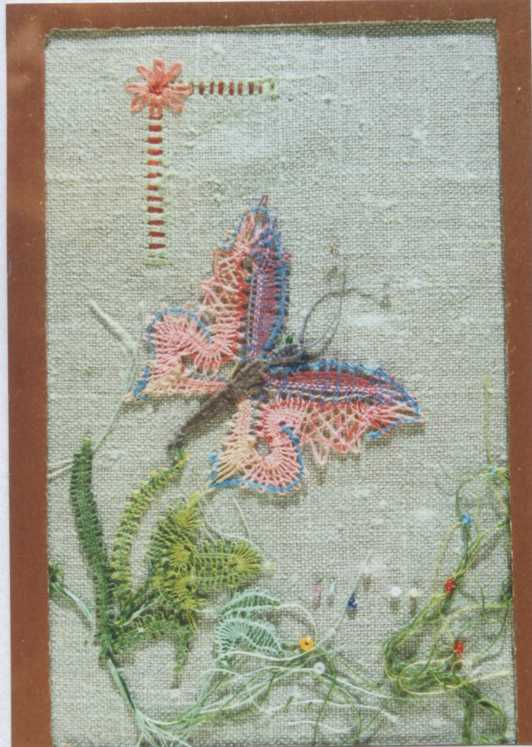 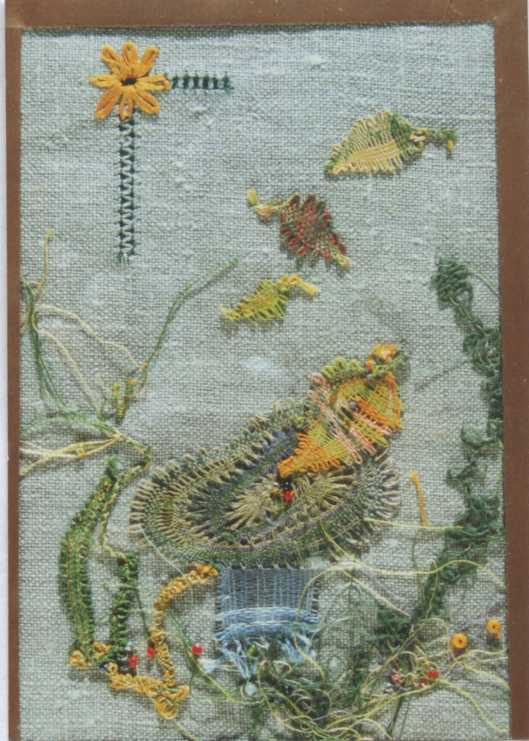 ЛЕТО(Аппликация, кр-во) Степанова Ира, 10 летОСЕНЬ(Аппликация, кр-во) Соловьева, 11 лет